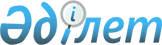 Об организации общественных работ в Актогайском районе на 2016 год
					
			Утративший силу
			
			
		
					Постановление акимата Актогайского района Павлодарской области от 31 декабря 2015 года № 347. Зарегистрировано Департаментом юстиции Павлодарской области 27 января 2016 года № 4907. Утратило силу постановлением акимата Актогайского района Павлодарской области от 16 мая 2016 года № 102-1 (вводится в действие со дня подписания)      Сноска. Утратило силу постановлением акимата Актогайского района Павлодарской области от 16.05.2016 № 102-1 (вводится в действие со дня подписания).

      В соответствии с подпунктом 5) статьи 7, пунктом 1 статьи 20 Закона Республики Казахстан от 23 января 2001 года "О занятости населения", Правилами организации и финансирования общественных работ, утвержденных постановлением Правительства Республики Казахстан от 19 июня 2001 года № 836 "О мерах по реализации Закона Республики Казахстан от 23 января 2001 года "О занятости населения", в целях организации общественных работ для безработных граждан, акимат Актогайского района ПОСТАНОВЛЯЕТ:

      1. Утвердить перечень организаций Актогайского района, в которых будут проводиться общественные работы, виды, объемы и конкретные условия общественных работ, размеры оплаты труда участников и источники их финансирования на 2016 год согласно приложению 1.

      2. Определить спрос и предложение на общественные работы на 2016 год согласно приложению 2.

      3. Контроль за исполнением данного постановления возложить на курирующего заместителя акима района.

      4. Настоящее постановление вводится в действие по истечении десяти календарных дней со дня первого официального опубликования.

 Перечень организаций Актогайского района, в которых будут проводиться
общественные работы, виды, объемы и конкретные условия общественных работ,
размеры оплаты труда участников и источники их финансирования на 2016 год Спрос и предложение на общественные работы на 2016 год
					© 2012. РГП на ПХВ «Институт законодательства и правовой информации Республики Казахстан» Министерства юстиции Республики Казахстан
				
      Аким района

С. Батыргужинов
Приложение 1
к постановлению акимата
Актогайского района
от "31" декабря 2015 года № 347№

Наименование организаций

Виды общественных работ

Объемы и конкретные условия общественных работ

Размер оплаты труда участников и источники их финансирования

1

2

3

4

5

1.

Государственное учреждение "Аппарат акима Актогайского сельского округа"

Экологическое оздоровление региона (озеленение, очистка, благоустройство)

1) посадка деревьев – 110 штук;

2) посадка цветов – 90 штук;

3) благоустройство территории – 30000 квадратных метров;

4) сбор и погрузка мусора - 2500 тонн;

5) весенняя обработка деревьев – 500 штук;

6) благоустройство памятников и обелисков, не требующее предварительной профессиональной подготовки работника – 400 квадратных метров;

7) ликвидация неорганизованных свалок – 300 кубических метров;

8) очистка территорий от снега и мусора – 40,0 гектар.

8 часовой рабочий день, 5 дней в неделю.

в размере минимальной заработной платы, районный бюджет

2.

Государственное учреждение "Аппарат акима Ауельбекского сельского округа"

Экологическое оздоровление региона (озеленение, очистка, благоустройство)

1) посадка деревьев – 18 штук;

2) посадка цветов – 20 штук;

3) сбор и погрузка мусора - 250 тонн;

4) весенняя обработка деревьев – 40 штук;

5) благоустройство памятников и обелисков, не требующее предварительной профессиональной подготовки работника – 50 квадратных метров;

6) очистка территорий от снега и мусора – 5,0 гектар.

8 часовой рабочий день, 5 дней в неделю.

в размере минимальной заработной платы, районный бюджет

3.

Государственное учреждение "Аппарат акима Жалаулинского сельского округа"

Экологическое оздоровление региона (озеленение, очистка, благоустройство)

1) посадка деревьев – 12 штук;

2) посадка цветов – 10 штук;

3) сбор и погрузка мусора - 100 тонн;

4) весенняя обработка деревьев – 25 штук;

5) очистка территорий от снега и мусора – 5,0 гектар.

8 часовой рабочий день, 5 дней в неделю.

в размере минимальной заработной платы, районный бюджет

4.

Государственное учреждение "Аппарат акима Жолболдинского сельского округа"

Экологическое оздоровление региона (озеленение, очистка, благоустройство)

1) посадка деревьев – 12 штук;

2) посадка цветов – 15 штук;

3) сбор и погрузка мусора - 90 тонн;

4) весенняя обработка деревьев – 30 штук;

5) очистка территорий от снега и мусора – 5,0 гектар.

8 часовой рабочий день, 5 дней в неделю.

в размере минимальной заработной платы, районный бюджет

5.

Государственное учреждение "Аппарат акима Караобинского сельского округа"

Экологическое оздоровление региона (озеленение, очистка, благоустройство)

1) посадка деревьев – 20 штук;

2) посадка цветов – 30 штук;

3) сбор и погрузка мусора - 300 тонн;

4) весенняя обработка деревьев – 60 штук;

5) очистка территорий от снега и мусора – 8,0 гектар;

6) благоустройство памятников и обелисков, не требующее предварительной профессиональной подготовки работника – 80 квадратных метров.

8 часовой рабочий день, 5 дней в неделю.

в размере минимальной заработной платы, районный бюджет

6.

Государственное учреждение "Аппарат акима Кожамжарского сельского округа" 

Экологическое оздоровление региона (озеленение, очистка, благоустройство) 

1) посадка деревьев – 19 штук;

2) благоустройство территорий – 12000 квадратных метров;

3) сбор и погрузка мусора - 1000 тонн;

4) весенняя обработка деревьев – 70 штук;

5) благоустройство памятников и обелисков, не требующее предварительной профессиональной подготовки работника – 150 квадратных метров;

6) ликвидация неорганизованных свалок – 100 кубических метров;

7) очистка территорий от снега и мусора – 8,0 гектар.

8 часовой рабочий день, 5 дней в неделю.

в размере минимальной заработной платы, районный бюджет

7.

Государственное учреждение "Аппарат акима Муткеновского сельского округа"

Экологическое оздоровление региона (озеленение, очистка, благоустройство)

1) посадка деревьев – 23 штук;

2) благоустройство территорий – 20000 квадратных метров;

3) сбор и погрузка мусора - 1000 тонн;

4) весенняя обработка деревьев – 110 штук;

5) благоустройство памятников и обелисков, не требующее предварительной профессиональной подготовки работника – 150 квадратных метров;

6) ликвидация неорганизованных свалок – 150 кубических метров;

7) очистка территорий от снега и мусора – 10,0 гектар.

8 часовой рабочий день, 5 дней в неделю.

в размере минимальной заработной платы, районный бюджет

8.

Государственное учреждение "Аппарат акима Разумовского сельского округа"

Экологическое оздоровление региона (озеленение, очистка, благоустройство)

1) посадка деревьев – 17 штук;

2) посадка цветов – 20 штук; 3) сбор и погрузка мусора - 300 тонн;

4) весенняя обработка деревьев – 20 штук;

5) очистка территорий от снега и мусора – 9,0 гектар;

6) благоустройство памятников и обелисков, не требующее предварительной профессиональной подготовки работника – 80 квадратных метров.

8 часовой рабочий день, 5 дней в неделю.

в размере минимальной заработной платы, районный бюджет

9.

Государственное учреждение "Аппарат акима Харьковского сельского округа"

Экологическое оздоровление региона (озеленение, очистка, благоустройство)

1) посадка деревьев – 10 штук;

2) посадка цветов – 10 штук;

3) сбор и погрузка мусора - 70 тонн;

4) весенняя обработка деревьев – 25 штук;

5) очистка территорий от снега и мусора – 5,0 гектар.

8 часовой рабочий день, 5 дней в неделю.

в размере минимальной заработной платы, районный бюджет

10.

Государственное учреждение "Аппарат акима Шолаксорского сельского округа"

Экологическое оздоровление региона (озеленение, очистка, благоустройство)

1) посадка деревьев – 8 штук;

2) посадка цветов – 10 штук;

3) сбор и погрузка мусора - 30 тонн;

4) весенняя обработка деревьев – 15 штук;

5) очистка территорий от снега и мусора – 2,0 гектар.

8 часовой рабочий день, 5 дней в неделю.

в размере минимальной заработной платы, районный бюджет

Приложение 2
к постановлению акимата
Актогайского района
от "31" декабря 2015 года № 347№

Наименование организаций

Спрос (человек)

Предложение (человек)

1

2

3

4

1.

Государственное учреждение "Аппарат акима Актогайского сельского округа"

126

126

2.

Государственное учреждение "Аппарат акима Ауельбекского сельского округа"

12

12

3.

Государственное учреждение "Аппарат акима Жалаулинского сельского округа"

7

7

4.

Государственное учреждение "Аппарат акима Жолболдинского сельского округа"

10

10

5.

Государственное учреждение "Аппарат акима Караобинского сельского округа"

15

15

6.

Государственное учреждение "Аппарат акима Кожамжарского сельского округа"

23

23

7.

Государственное учреждение "Аппарат акима Муткеновского сельского округа"

35

35

8.

Государственное учреждение "Аппарат акима Разумовского сельского округа"

20

20

9.

Государственное учреждение "Аппарат акима Харьковского сельского округа"

12

12

10.

Государственное учреждение "Аппарат акима Шолаксорского сельского округа"

5

5

